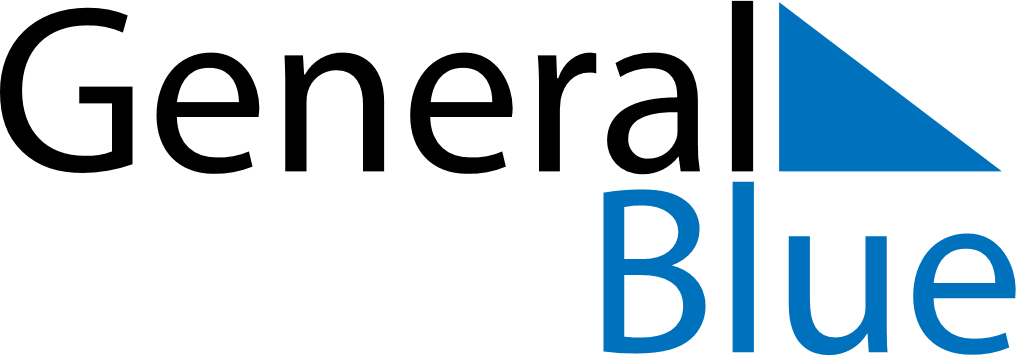 June 1656June 1656June 1656June 1656June 1656SundayMondayTuesdayWednesdayThursdayFridaySaturday123456789101112131415161718192021222324252627282930